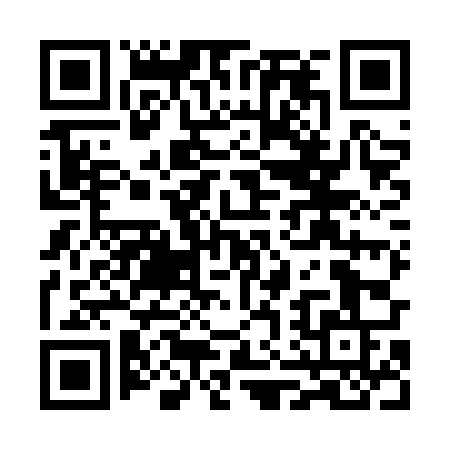 Prayer times for Leszczyno Ksieze, PolandMon 1 Apr 2024 - Tue 30 Apr 2024High Latitude Method: Angle Based RulePrayer Calculation Method: Muslim World LeagueAsar Calculation Method: HanafiPrayer times provided by https://www.salahtimes.comDateDayFajrSunriseDhuhrAsrMaghribIsha1Mon4:116:1412:445:117:169:112Tue4:086:1212:445:127:179:133Wed4:056:0912:445:137:199:154Thu4:026:0712:435:157:219:185Fri3:596:0512:435:167:239:206Sat3:566:0212:435:177:249:237Sun3:536:0012:435:187:269:258Mon3:505:5812:425:207:289:279Tue3:475:5512:425:217:309:3010Wed3:445:5312:425:227:319:3311Thu3:415:5112:425:237:339:3512Fri3:375:4912:415:257:359:3813Sat3:345:4612:415:267:379:4014Sun3:315:4412:415:277:399:4315Mon3:285:4212:415:287:409:4616Tue3:245:4012:405:297:429:4817Wed3:215:3712:405:317:449:5118Thu3:175:3512:405:327:469:5419Fri3:145:3312:405:337:479:5720Sat3:115:3112:395:347:4910:0021Sun3:075:2912:395:357:5110:0322Mon3:035:2612:395:367:5310:0623Tue3:005:2412:395:377:5410:0924Wed2:565:2212:395:387:5610:1225Thu2:535:2012:385:407:5810:1526Fri2:495:1812:385:418:0010:1827Sat2:455:1612:385:428:0110:2128Sun2:415:1412:385:438:0310:2529Mon2:375:1212:385:448:0510:2830Tue2:335:1012:385:458:0610:31